KA01 – Create Primary Cost Element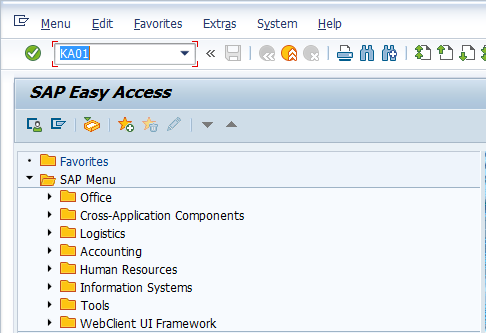 Input KA01 in Transaction Box and press Enter keySet Controlling Area Screen.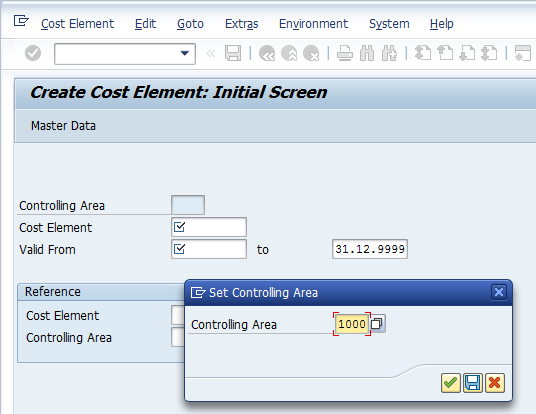 Controlling Area: Input or select controlling area with the help of F4 keyPress Enter keyCreate Cost Element Initial Screen.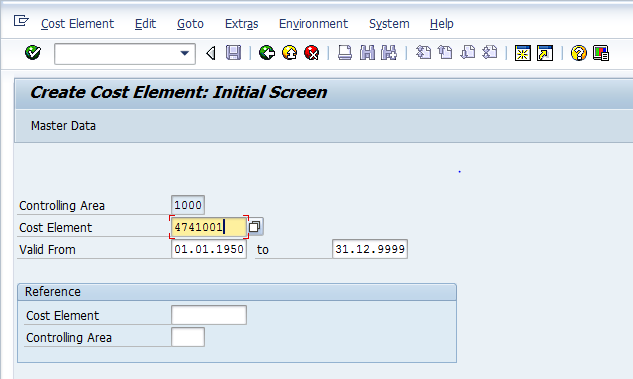 Cost Element: Input cost element to be createdValid From: Input or select valid from date with the help of F4 key (i.e. cost element will be valid from this date)to: Input or select valid to date with the help of F4 key (i.e. cost element will be valid till this date)Press Enter keyCreate Cost Center Basic Screen.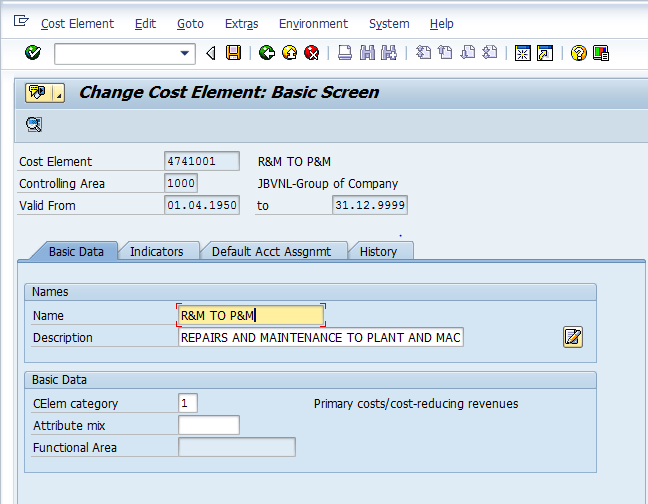 Name: Input cost element short nameDescription: Input cost element long name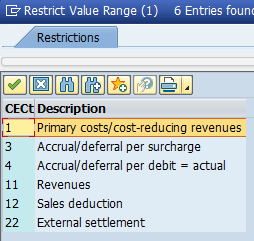 CElem category: Select relevant cost element category from the list Click on Save icon or press Ctrl+S keys to save the data.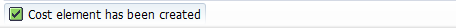 The cost element has been created message appears at bottom of the screenKA06 – Create Secondary Cost Element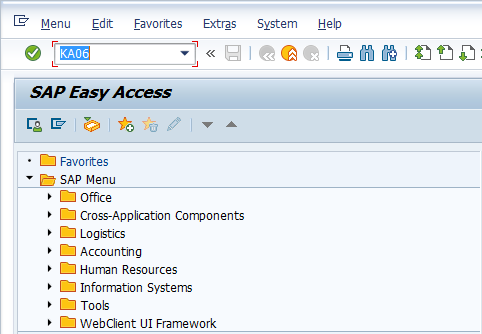 Input KA06 in Transaction Box and press Enter keySet Controlling Area Screen.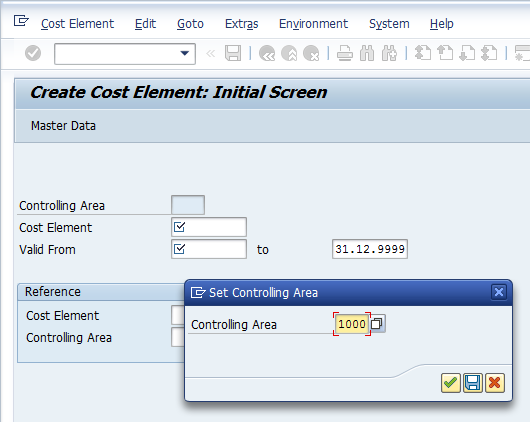 Controlling Area: Input or select controlling area with the help of F4 keyPress Enter keyCreate Cost Element Initial Screen.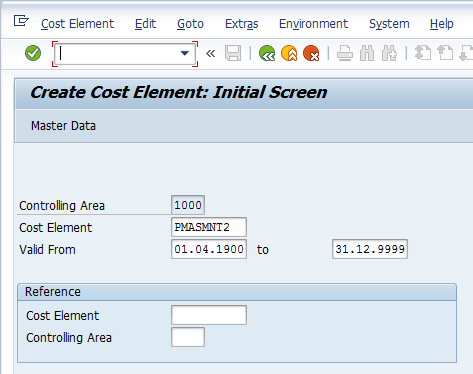 Cost Element: Input cost element to be createdValid From: Input or select valid from date with the help of F4 key (i.e. cost element will be valid from this date)to: Input or select valid to date with the help of F4 key (i.e. cost element will be valid till this date)Press Enter keyCreate Cost Center Basic Screen.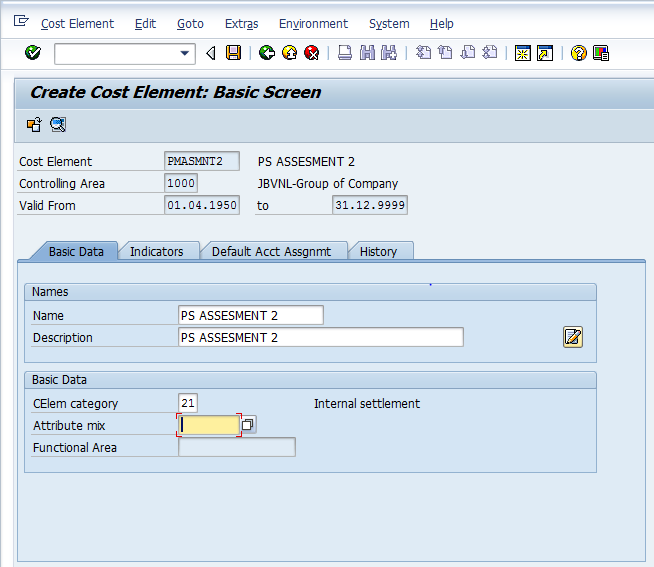 Name: Input cost element short nameDescription: Input cost element long name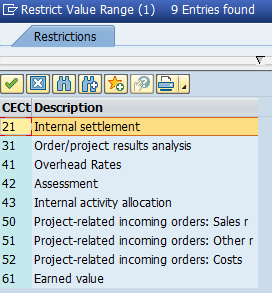 CElem category: Select relevant cost element category from the list Click on Save icon or press Ctrl+S keys to save the data.The cost element has been created message appears at bottom of the screenManual End